Ҡ  А Р А Р                                                                              ПОСТАНОВЛЕНИЕ        «29» март 2019 й.                            № 13                                 «29»  марта  2019 г   «Об охране линий и сооружений связи территории сельского поселения                        Насибашевский сельсовет муниципального района Салаватский район                                               Республики Башкортостан»В соответствии с требованиями «Правил охраны линий и сооружений связи РФ», утвержденных Постановлением Правительства РФ от 9 июня . № 578 администрация сельского поселения Насибашевский сельсовет муниципального района Салаватский район Республики Башкортостан   ПОСТАНОВЛЯЕТ:Не проводить на территории сельского поселения Насибашевский сельсовет муниципального района Салаватский район Республики Башкортостан   самовольное производство строительных и земляных работ, связанных с раскопкой, перемещением грунта в охранной зоне линейно-кабельных сооружений ПАО «Башинформсвязь» .При необходимости производства строительных и земляных работ, организации, а также частные лица обязаны получить письменное разрешение (ордер) на право выполнения этих работ у архитектора района.Строительные и земляные работы в пределах охранной зоны линейно-кабельных сооружений связи производить только по согласованию и с вызовом представителей ПАО «Башинформсвязь» в лице Эксплуатирующей организации:  ТЦТЭТ (Транспортный Центр Технической Эксплуатации Телекоммуникаций), КТЛБ №1 ,  г. Уфа, ул.Рабкоров,6,тел.:  8(347) 272-48-68 (звонок бесплатный).с.Месягутово , ул. Электрическая №4 , тел.: 8 (34798) 3-14-10.Довести до сведения должностных лиц и всех граждан, что виновные в нарушении вышеуказанных Правил, могут быть   привлечены к административной ответственности по ст.13.5. Кодекса Российской Федерации об административных правонарушениях, санкция которой предусматривает наложение  административного  штрафа.Кроме того, с лиц виновных в повреждении линий связи, взыскивается материальный ущерб, причиненный предприятию связи.5.Контроль над исполнением данного постановления оставляю за собой. Глава сельского поселения:                                        Р.К.Бикмухаметова.Башkортостан РеспубликаһыСалауат районымуниципаль   районыныңНəсебаш ауыл советыауыл биләмәһе Хакимиәте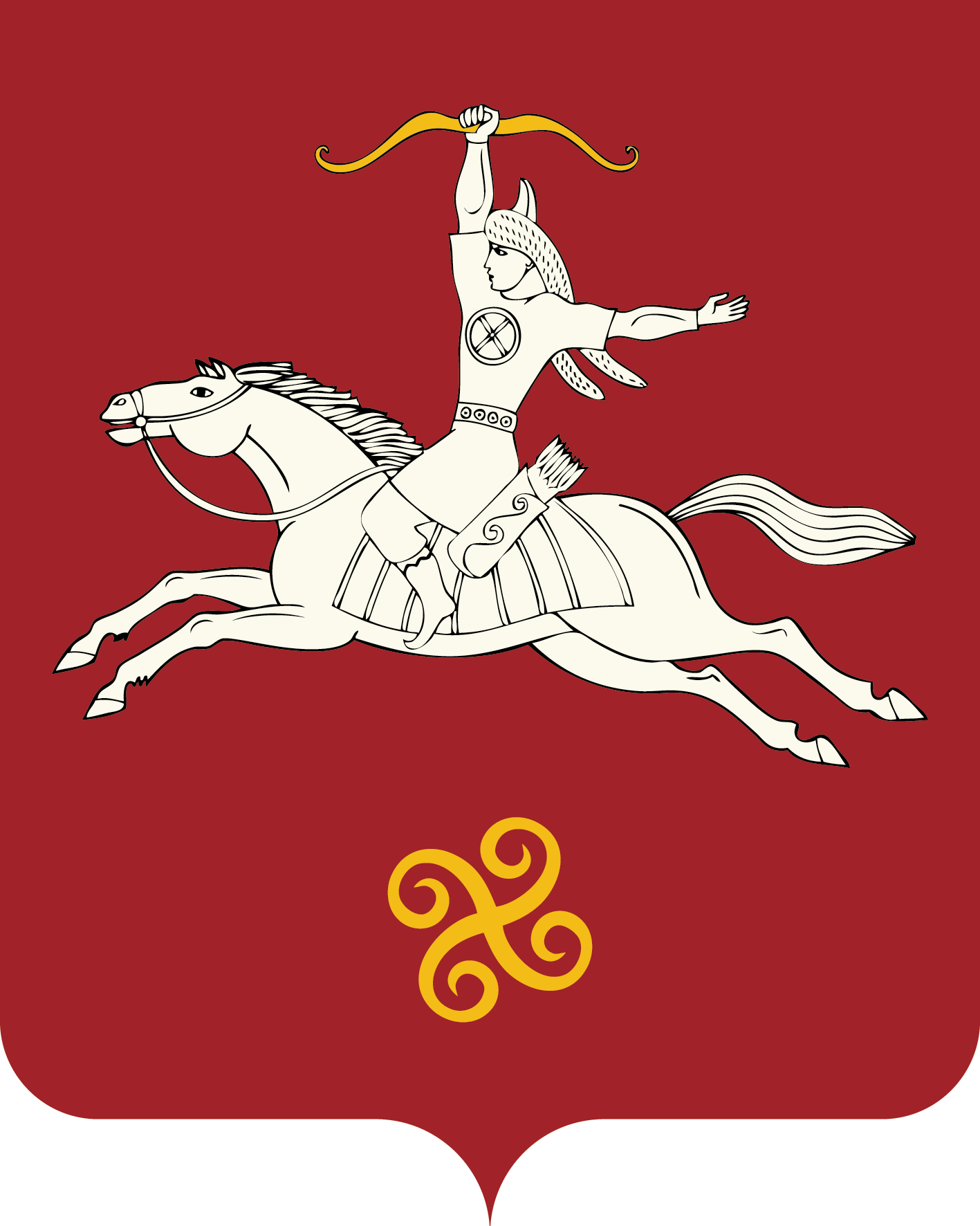 Республика БашкортостанАдминистрация сельского поселения Насибашевский    сельсоветмуниципального районаСалаватский район452496, Нəсебаш ауылы,  Υзəк урамы, 31тел. (34777) 2-31-01452496, с. Насибаш,  ул.Центральная, 31 тел. (34777) 2-31-01